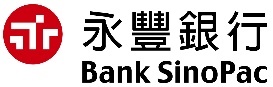 本甄試表填寫完畢後請於報名截止日前以 word檔格式mail至emily04162021@sinopac.com。檔案名稱請修改為『第二十一屆永豐銀行「卓越人才實習就業計劃」甄試表-學校-科系-姓名』。應徵類別(可複選) □分行作業(全台各地) □ 儲備業務(全台各地) □ 客服中心(僅高雄市)本屆實習期間：2022.02.14~2022.06.30 每周一至周五 08:45-17:45中文姓名性  別性  別性  別性  別 □男 □女 □其他 □男 □女 □其他 □男 □女 □其他 □男 □女 □其他身  高身  高身  高(自由選填)(自由選填)(自由選填)體  重體  重(自由選填)(自由選填)(自由選填)(自由選填)請提供近6個月大頭照請提供近6個月大頭照請提供近6個月大頭照請提供近6個月大頭照身 分 證統一編號出生日期出生日期出生日期西元年 / 月 / 日西元年 / 月 / 日西元年 / 月 / 日西元年 / 月 / 日西元年 / 月 / 日西元年 / 月 / 日西元年 / 月 / 日西元年 / 月 / 日西元年 / 月 / 日請提供近6個月大頭照請提供近6個月大頭照請提供近6個月大頭照請提供近6個月大頭照通訊地址 ____________縣/市_____________鄉/鎮/市/區______________路 ____________縣/市_____________鄉/鎮/市/區______________路 ____________縣/市_____________鄉/鎮/市/區______________路 ____________縣/市_____________鄉/鎮/市/區______________路 ____________縣/市_____________鄉/鎮/市/區______________路 ____________縣/市_____________鄉/鎮/市/區______________路 ____________縣/市_____________鄉/鎮/市/區______________路 ____________縣/市_____________鄉/鎮/市/區______________路 ____________縣/市_____________鄉/鎮/市/區______________路 ____________縣/市_____________鄉/鎮/市/區______________路 ____________縣/市_____________鄉/鎮/市/區______________路 ____________縣/市_____________鄉/鎮/市/區______________路 ____________縣/市_____________鄉/鎮/市/區______________路 ____________縣/市_____________鄉/鎮/市/區______________路 ____________縣/市_____________鄉/鎮/市/區______________路 ____________縣/市_____________鄉/鎮/市/區______________路 ____________縣/市_____________鄉/鎮/市/區______________路 ____________縣/市_____________鄉/鎮/市/區______________路 ____________縣/市_____________鄉/鎮/市/區______________路 ____________縣/市_____________鄉/鎮/市/區______________路 ____________縣/市_____________鄉/鎮/市/區______________路 ____________縣/市_____________鄉/鎮/市/區______________路 ____________縣/市_____________鄉/鎮/市/區______________路 ____________縣/市_____________鄉/鎮/市/區______________路請提供近6個月大頭照請提供近6個月大頭照請提供近6個月大頭照請提供近6個月大頭照通訊電話 行動電話 _______________ / 住家(_____) ______________ 僅供緊急聯絡使用 行動電話 _______________ / 住家(_____) ______________ 僅供緊急聯絡使用 行動電話 _______________ / 住家(_____) ______________ 僅供緊急聯絡使用 行動電話 _______________ / 住家(_____) ______________ 僅供緊急聯絡使用 行動電話 _______________ / 住家(_____) ______________ 僅供緊急聯絡使用 行動電話 _______________ / 住家(_____) ______________ 僅供緊急聯絡使用 行動電話 _______________ / 住家(_____) ______________ 僅供緊急聯絡使用 行動電話 _______________ / 住家(_____) ______________ 僅供緊急聯絡使用 行動電話 _______________ / 住家(_____) ______________ 僅供緊急聯絡使用 行動電話 _______________ / 住家(_____) ______________ 僅供緊急聯絡使用 行動電話 _______________ / 住家(_____) ______________ 僅供緊急聯絡使用 行動電話 _______________ / 住家(_____) ______________ 僅供緊急聯絡使用 行動電話 _______________ / 住家(_____) ______________ 僅供緊急聯絡使用 行動電話 _______________ / 住家(_____) ______________ 僅供緊急聯絡使用 行動電話 _______________ / 住家(_____) ______________ 僅供緊急聯絡使用 行動電話 _______________ / 住家(_____) ______________ 僅供緊急聯絡使用 行動電話 _______________ / 住家(_____) ______________ 僅供緊急聯絡使用 行動電話 _______________ / 住家(_____) ______________ 僅供緊急聯絡使用 行動電話 _______________ / 住家(_____) ______________ 僅供緊急聯絡使用 行動電話 _______________ / 住家(_____) ______________ 僅供緊急聯絡使用 行動電話 _______________ / 住家(_____) ______________ 僅供緊急聯絡使用 行動電話 _______________ / 住家(_____) ______________ 僅供緊急聯絡使用 行動電話 _______________ / 住家(_____) ______________ 僅供緊急聯絡使用 行動電話 _______________ / 住家(_____) ______________ 僅供緊急聯絡使用請提供近6個月大頭照請提供近6個月大頭照請提供近6個月大頭照請提供近6個月大頭照E- Mail請提供近6個月大頭照請提供近6個月大頭照請提供近6個月大頭照請提供近6個月大頭照兵    役□ 免役    □ 役畢___年___月□ 未役    □ 其他_________□ 免役    □ 役畢___年___月□ 未役    □ 其他_________□ 免役    □ 役畢___年___月□ 未役    □ 其他_________□ 免役    □ 役畢___年___月□ 未役    □ 其他_________□ 免役    □ 役畢___年___月□ 未役    □ 其他_________□ 免役    □ 役畢___年___月□ 未役    □ 其他_________□ 免役    □ 役畢___年___月□ 未役    □ 其他_________□ 免役    □ 役畢___年___月□ 未役    □ 其他_________□ 免役    □ 役畢___年___月□ 未役    □ 其他_________升學規劃升學規劃升學規劃升學規劃□ 國內研究所  □ 海外研究所    □ 海外短期遊學□ 無          □ 其他_________□ 國內研究所  □ 海外研究所    □ 海外短期遊學□ 無          □ 其他_________□ 國內研究所  □ 海外研究所    □ 海外短期遊學□ 無          □ 其他_________□ 國內研究所  □ 海外研究所    □ 海外短期遊學□ 無          □ 其他_________□ 國內研究所  □ 海外研究所    □ 海外短期遊學□ 無          □ 其他_________□ 國內研究所  □ 海外研究所    □ 海外短期遊學□ 無          □ 其他_________□ 國內研究所  □ 海外研究所    □ 海外短期遊學□ 無          □ 其他_________□ 國內研究所  □ 海外研究所    □ 海外短期遊學□ 無          □ 其他_________□ 國內研究所  □ 海外研究所    □ 海外短期遊學□ 無          □ 其他_________□ 國內研究所  □ 海外研究所    □ 海外短期遊學□ 無          □ 其他_________□ 國內研究所  □ 海外研究所    □ 海外短期遊學□ 無          □ 其他_________□ 國內研究所  □ 海外研究所    □ 海外短期遊學□ 無          □ 其他_________□ 國內研究所  □ 海外研究所    □ 海外短期遊學□ 無          □ 其他_________□ 國內研究所  □ 海外研究所    □ 海外短期遊學□ 無          □ 其他_________□ 國內研究所  □ 海外研究所    □ 海外短期遊學□ 無          □ 其他_________期望的實習地點□ 雙北  □ 桃竹  □ 台中  □ 臺南  □ 高雄  □ 花東□ 雙北  □ 桃竹  □ 台中  □ 臺南  □ 高雄  □ 花東□ 雙北  □ 桃竹  □ 台中  □ 臺南  □ 高雄  □ 花東□ 雙北  □ 桃竹  □ 台中  □ 臺南  □ 高雄  □ 花東□ 雙北  □ 桃竹  □ 台中  □ 臺南  □ 高雄  □ 花東□ 雙北  □ 桃竹  □ 台中  □ 臺南  □ 高雄  □ 花東□ 雙北  □ 桃竹  □ 台中  □ 臺南  □ 高雄  □ 花東□ 雙北  □ 桃竹  □ 台中  □ 臺南  □ 高雄  □ 花東□ 雙北  □ 桃竹  □ 台中  □ 臺南  □ 高雄  □ 花東□ 雙北  □ 桃竹  □ 台中  □ 臺南  □ 高雄  □ 花東□ 雙北  □ 桃竹  □ 台中  □ 臺南  □ 高雄  □ 花東□ 雙北  □ 桃竹  □ 台中  □ 臺南  □ 高雄  □ 花東□ 雙北  □ 桃竹  □ 台中  □ 臺南  □ 高雄  □ 花東□ 雙北  □ 桃竹  □ 台中  □ 臺南  □ 高雄  □ 花東□ 雙北  □ 桃竹  □ 台中  □ 臺南  □ 高雄  □ 花東□ 雙北  □ 桃竹  □ 台中  □ 臺南  □ 高雄  □ 花東□ 雙北  □ 桃竹  □ 台中  □ 臺南  □ 高雄  □ 花東□ 雙北  □ 桃竹  □ 台中  □ 臺南  □ 高雄  □ 花東□ 雙北  □ 桃竹  □ 台中  □ 臺南  □ 高雄  □ 花東□ 雙北  □ 桃竹  □ 台中  □ 臺南  □ 高雄  □ 花東□ 雙北  □ 桃竹  □ 台中  □ 臺南  □ 高雄  □ 花東□ 雙北  □ 桃竹  □ 台中  □ 臺南  □ 高雄  □ 花東□ 雙北  □ 桃竹  □ 台中  □ 臺南  □ 高雄  □ 花東□ 雙北  □ 桃竹  □ 台中  □ 臺南  □ 高雄  □ 花東□ 雙北  □ 桃竹  □ 台中  □ 臺南  □ 高雄  □ 花東□ 雙北  □ 桃竹  □ 台中  □ 臺南  □ 高雄  □ 花東□ 雙北  □ 桃竹  □ 台中  □ 臺南  □ 高雄  □ 花東□ 雙北  □ 桃竹  □ 台中  □ 臺南  □ 高雄  □ 花東學    歷教育程度學校所在國家學校所在國家學校名稱學校名稱學校名稱學校名稱學校名稱學校名稱學校名稱學校名稱科系科系科系科系科系科系科系科系狀態狀態狀態狀態狀態修業期間(民國年/月)修業期間(民國年/月)修業期間(民國年/月)修業期間(民國年/月)學    歷教育程度學校所在國家學校所在國家學校名稱學校名稱學校名稱學校名稱學校名稱學校名稱學校名稱學校名稱科系科系科系科系科系科系科系科系畢肄在學在學在學修業期間(民國年/月)修業期間(民國年/月)修業期間(民國年/月)修業期間(民國年/月)學    歷大學/　~　//　~　//　~　//　~　/學    歷專科/　~　//　~　//　~　//　~　/學    歷高中/　~　//　~　//　~　//　~　/學    歷學期平均成績:________(學士大一至大三)，請附上成績單影本學期平均成績:________(學士大一至大三)，請附上成績單影本學期平均成績:________(學士大一至大三)，請附上成績單影本學期平均成績:________(學士大一至大三)，請附上成績單影本學期平均成績:________(學士大一至大三)，請附上成績單影本學期平均成績:________(學士大一至大三)，請附上成績單影本學期平均成績:________(學士大一至大三)，請附上成績單影本學期平均成績:________(學士大一至大三)，請附上成績單影本學期平均成績:________(學士大一至大三)，請附上成績單影本學期平均成績:________(學士大一至大三)，請附上成績單影本學期平均成績:________(學士大一至大三)，請附上成績單影本學期平均成績:________(學士大一至大三)，請附上成績單影本學期平均成績:________(學士大一至大三)，請附上成績單影本學期平均成績:________(學士大一至大三)，請附上成績單影本學期平均成績:________(學士大一至大三)，請附上成績單影本學期平均成績:________(學士大一至大三)，請附上成績單影本學期平均成績:________(學士大一至大三)，請附上成績單影本學期平均成績:________(學士大一至大三)，請附上成績單影本學期平均成績:________(學士大一至大三)，請附上成績單影本學期平均成績:________(學士大一至大三)，請附上成績單影本學期平均成績:________(學士大一至大三)，請附上成績單影本學期平均成績:________(學士大一至大三)，請附上成績單影本學期平均成績:________(學士大一至大三)，請附上成績單影本學期平均成績:________(學士大一至大三)，請附上成績單影本學期平均成績:________(學士大一至大三)，請附上成績單影本學期平均成績:________(學士大一至大三)，請附上成績單影本學期平均成績:________(學士大一至大三)，請附上成績單影本學期平均成績:________(學士大一至大三)，請附上成績單影本證    照證照名稱證照名稱證照名稱證照名稱證照名稱取得日期(西元年/月)取得日期(西元年/月)取得日期(西元年/月)取得日期(西元年/月)取得日期(西元年/月)取得日期(西元年/月)取得日期(西元年/月)取得日期(西元年/月)取得日期(西元年/月)證照名稱證照名稱證照名稱證照名稱證照名稱證照名稱證照名稱證照名稱取得日期(西元年/月)取得日期(西元年/月)取得日期(西元年/月)取得日期(西元年/月)取得日期(西元年/月)取得日期(西元年/月)證    照證    照證    照經    歷社團/公司名稱社團/公司名稱社團/公司名稱社團/公司名稱社團/公司名稱社團/公司名稱任職職稱任職職稱任職職稱任職職稱工作內容工作內容工作內容工作內容工作內容工作內容工作內容服務期間服務期間服務期間服務期間服務期間服務期間服務期間服務期間服務期間離 職 原 因離 職 原 因經    歷/　~　//　~　//　~　//　~　//　~　//　~　//　~　//　~　//　~　/經    歷/　~　//　~　//　~　//　~　//　~　//　~　//　~　//　~　//　~　/經    歷/　~　//　~　//　~　//　~　//　~　//　~　//　~　//　~　//　~　/語言技能語言語言檢定成績檢定成績檢定成績檢定成績檢定成績程度程度程度程度程度程度程度程度程度 家庭狀況(自由填寫)稱謂稱謂姓名姓名姓名姓名年齡年齡教育程度教育程度職業語言技能台語台語□無  □普通  □佳  □流暢□無  □普通  □佳  □流暢□無  □普通  □佳  □流暢□無  □普通  □佳  □流暢□無  □普通  □佳  □流暢□無  □普通  □佳  □流暢□無  □普通  □佳  □流暢□無  □普通  □佳  □流暢□無  □普通  □佳  □流暢 家庭狀況(自由填寫)語言技能英語英語□無  □普通  □佳  □流暢□無  □普通  □佳  □流暢□無  □普通  □佳  □流暢□無  □普通  □佳  □流暢□無  □普通  □佳  □流暢□無  □普通  □佳  □流暢□無  □普通  □佳  □流暢□無  □普通  □佳  □流暢□無  □普通  □佳  □流暢 家庭狀況(自由填寫)語言技能其他其他□無  □普通  □佳  □流暢□無  □普通  □佳  □流暢□無  □普通  □佳  □流暢□無  □普通  □佳  □流暢□無  □普通  □佳  □流暢□無  □普通  □佳  □流暢□無  □普通  □佳  □流暢□無  □普通  □佳  □流暢□無  □普通  □佳  □流暢 家庭狀況(自由填寫)語言技能□無  □普通  □佳  □流暢□無  □普通  □佳  □流暢□無  □普通  □佳  □流暢□無  □普通  □佳  □流暢□無  □普通  □佳  □流暢□無  □普通  □佳  □流暢□無  □普通  □佳  □流暢□無  □普通  □佳  □流暢□無  □普通  □佳  □流暢 家庭狀況(自由填寫) 是否曾至永豐面試？ □ 無  □ 有，曾於______年______月，面試____(職務名稱)__/__(公司別)__ 是否有親人、朋友或同學在本行服務？ □ 無  □ 有，姓名：__________ 任職單位：_________ 關係：_______ 是否曾至永豐面試？ □ 無  □ 有，曾於______年______月，面試____(職務名稱)__/__(公司別)__ 是否有親人、朋友或同學在本行服務？ □ 無  □ 有，姓名：__________ 任職單位：_________ 關係：_______ 是否曾至永豐面試？ □ 無  □ 有，曾於______年______月，面試____(職務名稱)__/__(公司別)__ 是否有親人、朋友或同學在本行服務？ □ 無  □ 有，姓名：__________ 任職單位：_________ 關係：_______ 是否曾至永豐面試？ □ 無  □ 有，曾於______年______月，面試____(職務名稱)__/__(公司別)__ 是否有親人、朋友或同學在本行服務？ □ 無  □ 有，姓名：__________ 任職單位：_________ 關係：_______ 是否曾至永豐面試？ □ 無  □ 有，曾於______年______月，面試____(職務名稱)__/__(公司別)__ 是否有親人、朋友或同學在本行服務？ □ 無  □ 有，姓名：__________ 任職單位：_________ 關係：_______ 是否曾至永豐面試？ □ 無  □ 有，曾於______年______月，面試____(職務名稱)__/__(公司別)__ 是否有親人、朋友或同學在本行服務？ □ 無  □ 有，姓名：__________ 任職單位：_________ 關係：_______ 是否曾至永豐面試？ □ 無  □ 有，曾於______年______月，面試____(職務名稱)__/__(公司別)__ 是否有親人、朋友或同學在本行服務？ □ 無  □ 有，姓名：__________ 任職單位：_________ 關係：_______ 是否曾至永豐面試？ □ 無  □ 有，曾於______年______月，面試____(職務名稱)__/__(公司別)__ 是否有親人、朋友或同學在本行服務？ □ 無  □ 有，姓名：__________ 任職單位：_________ 關係：_______ 是否曾至永豐面試？ □ 無  □ 有，曾於______年______月，面試____(職務名稱)__/__(公司別)__ 是否有親人、朋友或同學在本行服務？ □ 無  □ 有，姓名：__________ 任職單位：_________ 關係：_______ 是否曾至永豐面試？ □ 無  □ 有，曾於______年______月，面試____(職務名稱)__/__(公司別)__ 是否有親人、朋友或同學在本行服務？ □ 無  □ 有，姓名：__________ 任職單位：_________ 關係：_______ 是否曾至永豐面試？ □ 無  □ 有，曾於______年______月，面試____(職務名稱)__/__(公司別)__ 是否有親人、朋友或同學在本行服務？ □ 無  □ 有，姓名：__________ 任職單位：_________ 關係：_______ 是否曾至永豐面試？ □ 無  □ 有，曾於______年______月，面試____(職務名稱)__/__(公司別)__ 是否有親人、朋友或同學在本行服務？ □ 無  □ 有，姓名：__________ 任職單位：_________ 關係：_______ 是否曾至永豐面試？ □ 無  □ 有，曾於______年______月，面試____(職務名稱)__/__(公司別)__ 是否有親人、朋友或同學在本行服務？ □ 無  □ 有，姓名：__________ 任職單位：_________ 關係：_______ 是否曾至永豐面試？ □ 無  □ 有，曾於______年______月，面試____(職務名稱)__/__(公司別)__ 是否有親人、朋友或同學在本行服務？ □ 無  □ 有，姓名：__________ 任職單位：_________ 關係：_______ 是否曾至永豐面試？ □ 無  □ 有，曾於______年______月，面試____(職務名稱)__/__(公司別)__ 是否有親人、朋友或同學在本行服務？ □ 無  □ 有，姓名：__________ 任職單位：_________ 關係：_______ 是否曾至永豐面試？ □ 無  □ 有，曾於______年______月，面試____(職務名稱)__/__(公司別)__ 是否有親人、朋友或同學在本行服務？ □ 無  □ 有，姓名：__________ 任職單位：_________ 關係：_______ 是否曾至永豐面試？ □ 無  □ 有，曾於______年______月，面試____(職務名稱)__/__(公司別)__ 是否有親人、朋友或同學在本行服務？ □ 無  □ 有，姓名：__________ 任職單位：_________ 關係：_______ 是否曾至永豐面試？ □ 無  □ 有，曾於______年______月，面試____(職務名稱)__/__(公司別)__ 是否有親人、朋友或同學在本行服務？ □ 無  □ 有，姓名：__________ 任職單位：_________ 關係：_______ 是否曾至永豐面試？ □ 無  □ 有，曾於______年______月，面試____(職務名稱)__/__(公司別)__ 是否有親人、朋友或同學在本行服務？ □ 無  □ 有，姓名：__________ 任職單位：_________ 關係：_______ 是否曾至永豐面試？ □ 無  □ 有，曾於______年______月，面試____(職務名稱)__/__(公司別)__ 是否有親人、朋友或同學在本行服務？ □ 無  □ 有，姓名：__________ 任職單位：_________ 關係：_______ 是否曾至永豐面試？ □ 無  □ 有，曾於______年______月，面試____(職務名稱)__/__(公司別)__ 是否有親人、朋友或同學在本行服務？ □ 無  □ 有，姓名：__________ 任職單位：_________ 關係：_______ 是否曾至永豐面試？ □ 無  □ 有，曾於______年______月，面試____(職務名稱)__/__(公司別)__ 是否有親人、朋友或同學在本行服務？ □ 無  □ 有，姓名：__________ 任職單位：_________ 關係：_______ 是否曾至永豐面試？ □ 無  □ 有，曾於______年______月，面試____(職務名稱)__/__(公司別)__ 是否有親人、朋友或同學在本行服務？ □ 無  □ 有，姓名：__________ 任職單位：_________ 關係：_______ 是否曾至永豐面試？ □ 無  □ 有，曾於______年______月，面試____(職務名稱)__/__(公司別)__ 是否有親人、朋友或同學在本行服務？ □ 無  □ 有，姓名：__________ 任職單位：_________ 關係：_______ 是否曾至永豐面試？ □ 無  □ 有，曾於______年______月，面試____(職務名稱)__/__(公司別)__ 是否有親人、朋友或同學在本行服務？ □ 無  □ 有，姓名：__________ 任職單位：_________ 關係：_______ 是否曾至永豐面試？ □ 無  □ 有，曾於______年______月，面試____(職務名稱)__/__(公司別)__ 是否有親人、朋友或同學在本行服務？ □ 無  □ 有，姓名：__________ 任職單位：_________ 關係：_______ 是否曾至永豐面試？ □ 無  □ 有，曾於______年______月，面試____(職務名稱)__/__(公司別)__ 是否有親人、朋友或同學在本行服務？ □ 無  □ 有，姓名：__________ 任職單位：_________ 關係：_______ 是否曾至永豐面試？ □ 無  □ 有，曾於______年______月，面試____(職務名稱)__/__(公司別)__ 是否有親人、朋友或同學在本行服務？ □ 無  □ 有，姓名：__________ 任職單位：_________ 關係：_______ 是否曾至永豐面試？ □ 無  □ 有，曾於______年______月，面試____(職務名稱)__/__(公司別)__ 是否有親人、朋友或同學在本行服務？ □ 無  □ 有，姓名：__________ 任職單位：_________ 關係：_______其他事項請以500字以內簡單地與我們分享關於您的家庭、工讀/社團經歷、曾獲殊榮、本次應徵動機及自我期許等！聲明事項本人同意於報到前繳交聯徵中心之『綜合信用報告』、報到時繳交『警察刑事紀錄證明(良民證)』。並同意自到職日起二年內，不得主動申請服務單位/地點調整。本人未曾涉及民刑事案件、遭金融機構通報逾期、催收、呆帳或受主管機關\外部機構違紀處份等紀錄。本表所填報資料均屬真實，如有謊報或隱瞞之情事，願負法律之責， 貴公司並得無條件終止僱用契約。永豐銀行履行個人資料保護法第八條第一項告知義務內容依據個人資料保護法(以下稱個資法)第八條第一項規定，說明本公司蒐集、處理、利用及/或國際傳輸 臺端所提供個人資料之管理方針，以及 臺端之權利如下：本公司基於招募任用之人事管理目的，在業務執行之範圍及期間內，以書面或電子等形式，供本公司所屬金融控股公司、本公司關係企業，於其所在國境內之地區，蒐集、處理、利用及/或國際傳輸 臺端之個人資料。依據個資法第三條規定，臺端就本行保有 臺端之個人資料得行使下列權利：(一)除有個資法第十條所規定之例外情形外，得向本行查詢、請求閱覽或請求製給複製本，惟本行依個資法第十四條規定得酌收必要成本費用。(二)得向本行請求補充或更正，惟依個資法施行細則第十九條規定，臺端應適當釋明其原因及事實。(三)本行如有違反個資法規定蒐集、處理或利用 臺端之個人資料，依個資法第十一條第四項規定，臺端得向本行請求停止蒐集。(四)依個資法第十一條第二項規定，個人資料正確性有爭議者，得向本行請求停止處理或利用 臺端之個人資料。惟依該項但書規定，本行因執行業務所必須並註明其爭議或經 臺端書面同意者，不在此限。(五)依個資法第十一條第三項規定，個人資料蒐集之特定目的消失或期限屆滿時，得向本行請求刪除、停止處理或利用 臺端之個人資料。惟依該項但書規定，本行因執行業務所必須或經 臺端書面同意者，不在此限。臺端如欲行使上述個資法第三條規定之各項權利，有關如何行使之方式，得至本行各營業單位、客服專線(0800-088-111、02-2505-9999）詢問或 於本行網站（網址：https://bank.sinopac.com）查詢。填表人簽名：           　        (面試當日簽名即可)    日期:西元______年_____月_____日